ПРОЕКТ     Інформація про автора проекту:    1. Назва проекту: Школа на дозвіллі.    2. ПІБ авторки або команди авторів проекту:      Ящук Іван Володимирович    Федорків Ярослав Борисович    Прокопів Михайло Володимирович    Кацан Дмитро Дмитрович    3. Тематика проекту: організація місця для проведення уроків та дозвілля.   4. Місце реалізації проекту: шкільне подвір’я.    5. Потреби яких учнів задовольняє проект: учні середньої та старшої школи.    6. Часові рамки впровадження проекту: 2 місяці.    7. Опис проекту.      Наш проект дуже актуальний, особливо в період пандемії, тому, що діти не будуть скупчуватись у приміщенні школи. На свіжому повітрі, в оточенні природи, легше сприймаються предмети екологічного та гуманітарного напрямків. Також, на нашому майданчику можна проводити різноманітні позакласні заходи.     8. Орієнтовна вартість (кошторис) проекту:9. Додатки 9.1. Фотографія (До…)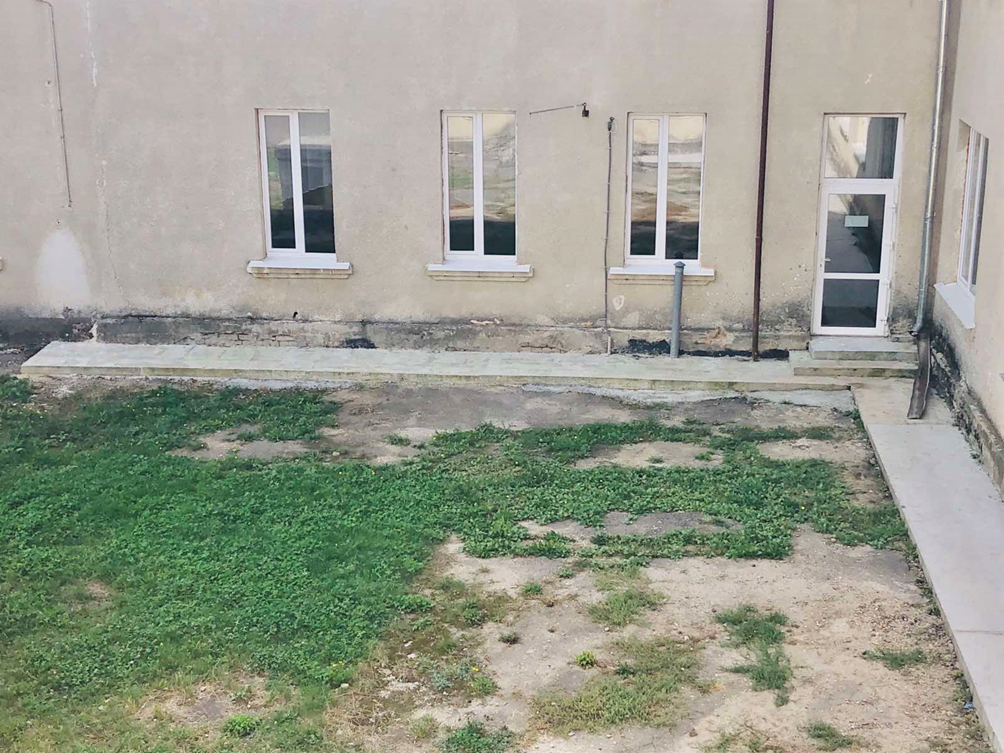 Графічне зображення (Після…)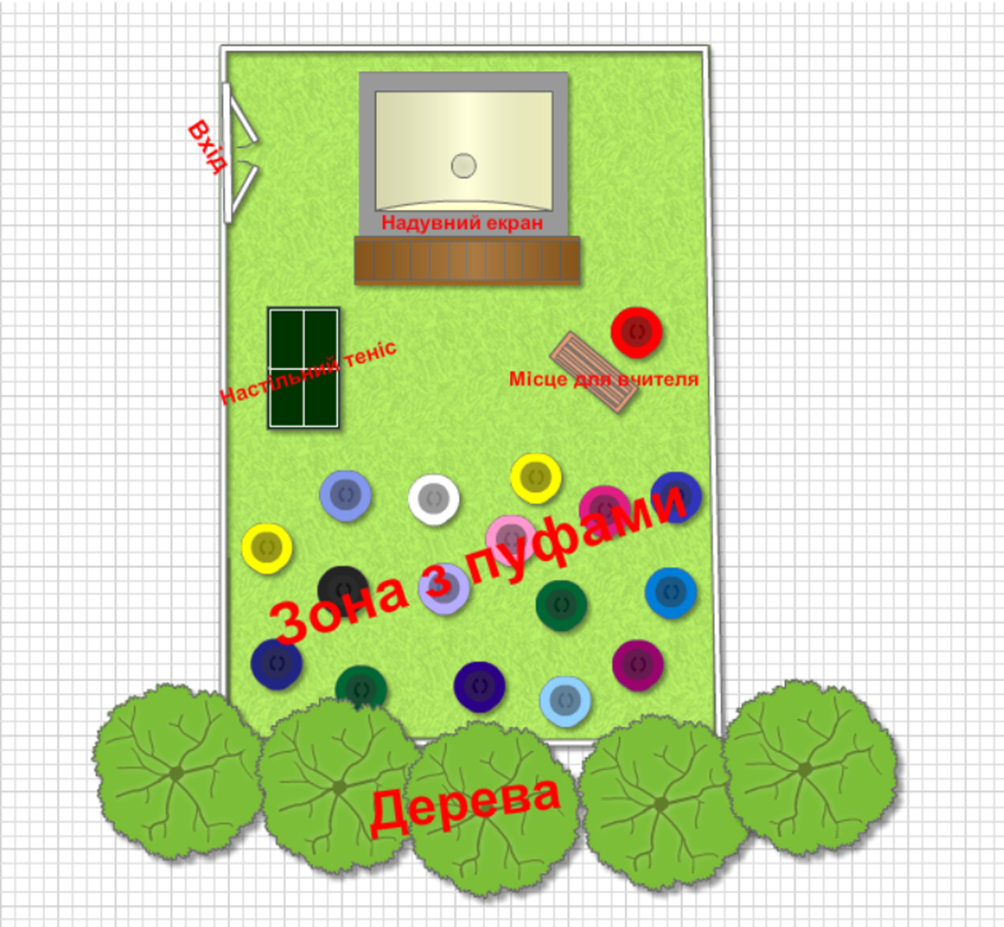 КВИТАНЦІЯ ПРО ПРИЙОМ ПРОЕКТУЗаповнюється Уповноваженою особоюДата надходження: 26.04.1961р.Номер у реєстрації проектів: 64ПІП та підпис особи, що реєструє: Іваницька Ганна Іванівна  _______                                 Номер та назва навчального закладуТернопільська ЗОШ І-ІІІ ст. №8Тернопільська ЗОШ І-ІІІ ст. №8Ідентифікаційний номер проекту64Ім’я та Прізвище автораабо представника від командиІван ЯщукКлас навчального закладу:10 класE-mail:ivanko3224@gmail.comКонтактний № тел.+380980836208+380662010035ПідписІм’я та прізвища учасників команди проектуЯрослав ФедорківМихайло ПрокопівДмитро КацанНайменування товарів(робіт, послуг)Вартість, грн.Міксер бетону, сітка, робота30000Пуфи11700Огорожа8000Штучне покриття (трава)6375Опори для огорожі2385Надувний екран4000ВСЬОГО62460